Jueves 27 de agosto, 9:30 am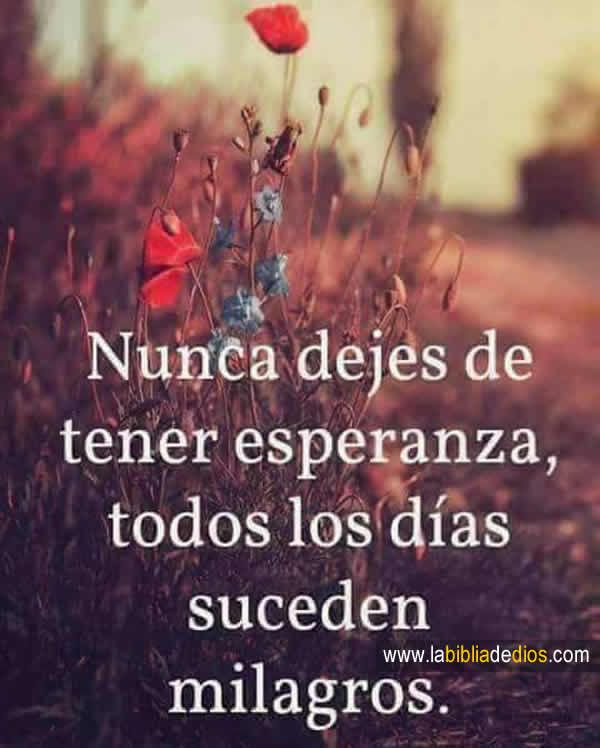 AGENDA:CONSIGNAR EN EL CUADERNODESEMPEÑOS:Comprendo que todas las familias tienen derecho al trabajo, la salud, la vivienda, la propiedad, la educación y la recreación.Comprendo que el engaño afecta la confianza entre las personas y reconozco la importancia de recuperar la confianza cuando se ha perdido.Reconozco que pertenezco a diversos grupos (familia, colegio, barrio, región, país, etc.) y entiendo que eso hace parte de mi identidad.TEMAS:Relaciones familiares.Normas en la mesa Recuerden realizar el dibujo del periodo.Esta semana no tienen que enviarme evidencias, confío en que consignaran muy juiciosas en su cuaderno.Dios las bendiga.Las quiero mucho. Adriana COLEGIO EMILIA RIQUELMEACTIVIDADES EN CASA COLEGIO EMILIA RIQUELMEACTIVIDADES EN CASA COLEGIO EMILIA RIQUELMEACTIVIDADES EN CASA COLEGIO EMILIA RIQUELMEACTIVIDADES EN CASA 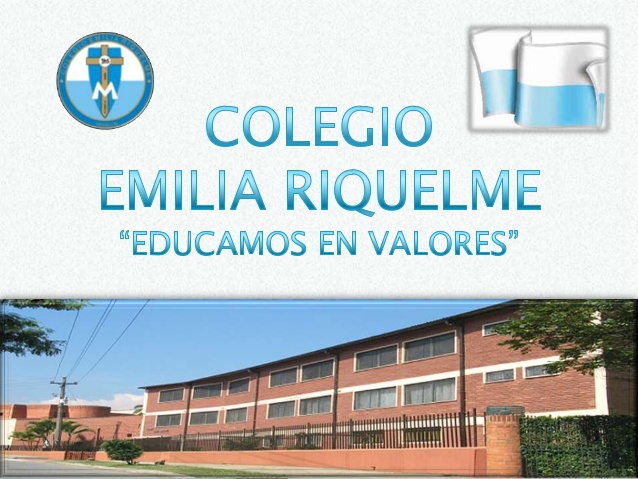 Fecha: jueves 27 de agostoNombre: Grado: 7MOÁrea: Urbanidad